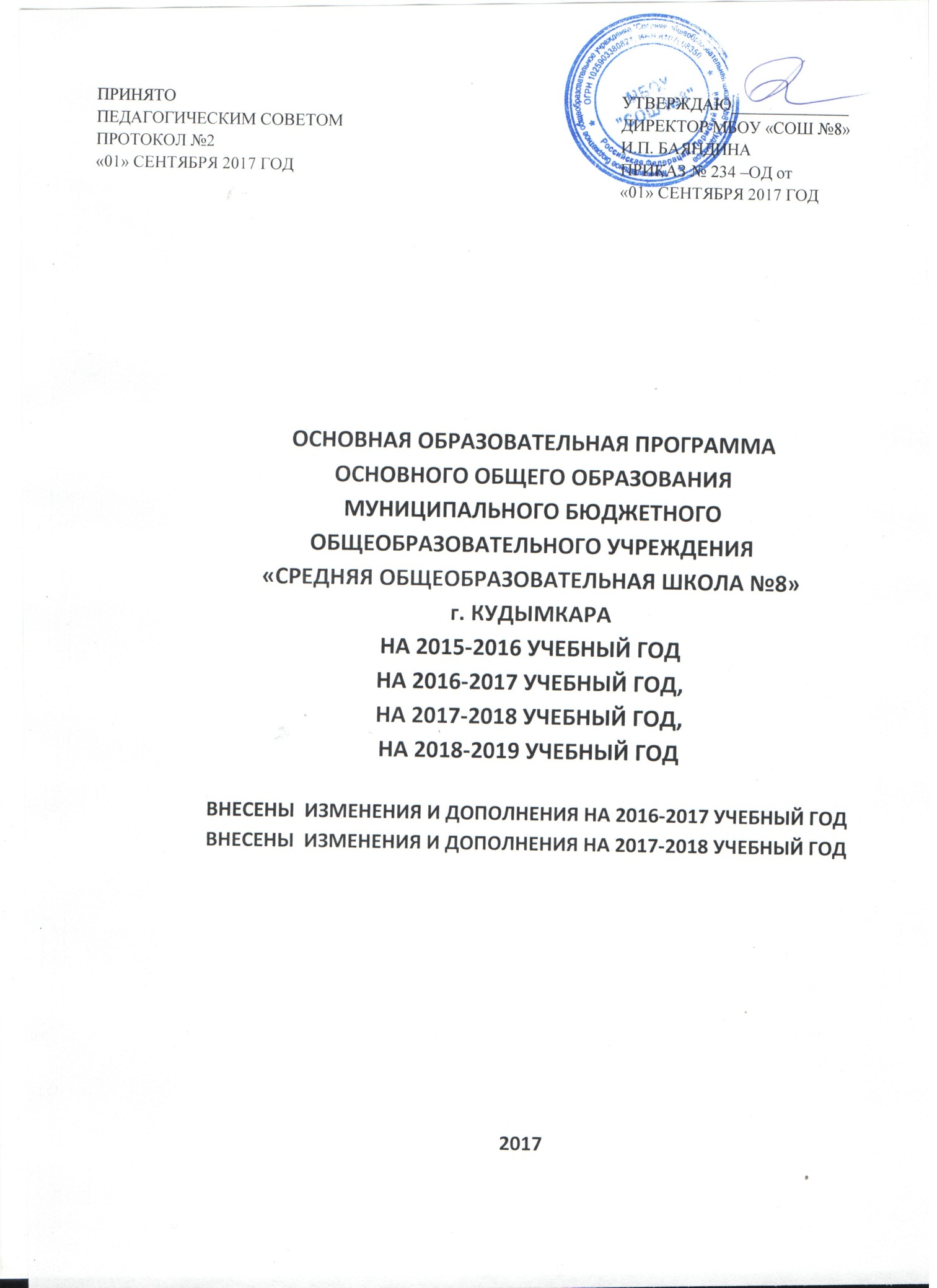 Принятопедагогическим  советом01.09.2016УТВЕРЖДАЮДиректор  школы:_________ И.П. Баяндина «___»______________2016г.Приказ №169 от 01.09.2016ОСНОВНАЯ ОБРАЗОВАТЕЛЬНАЯ ПРОГРАММА ОСНОВНОГО ОБЩЕГО ОБРАЗОВАНИЯМуниципального  бюджетного общеобразовательного  учреждения «Средняя  общеобразовательная школа №8» г. Кудымкара2016-2019 учебный годСОДЕРЖАНИЕI. Целевой раздел.1.1. Пояснительная записка1.2. Целевое назначение основной образовательной программы основного общего  образования1.3. Ожидаемые результаты освоения основной образовательной программы основного общего  образования1.4. Показатели результатов освоения  ООП ОООII. СОДЕРЖАТЕЛЬНЫЙ РАЗДЕЛ.2.1. Функции основной образовательной программы2.2.Участники реализации основной образовательной программы основного общего   образования2.3. Программы отдельных учебных предметов2.3.1.Программа коррекционной работы (модель адаптации обучающихся)2.3.2.«Модель выпускника» основного общего образованияIII. ОРГАНИЗАЦИОННЫЙ РАЗДЕЛ.3.1. УЧЕБНЫЙ ПЛАН3.2. Перечень учебников для реализации базисного учебного плана3.3. Система условий реализации основной образовательной программы основного общего  образования3.4.Организационные условия3.5.Управление реализацией программы через мониторинг3.6. Сопровождение образовательного процесса3.7. Диагностика эффективности реализации основной образовательной программы3.8. Результаты освоения основной образовательной программыЗаключениеI. Целевой раздел.Образовательная программа школы  является нормативно-управленческим документом Муниципального  бюджетного  общеобразовательного учреждения  «Средняя образовательная школа №8»  г. Кудымкара,  характеризует специфику содержания образования и особенности организации образовательного  процесса. Образовательная программа основного общего образования   разработана в соответствии с нормативными документами:1.Конвенция о правах ребенка, принятая резолюцией Генеральной    Ассамблеи  ООН20.11.1989 № 44/25.2. Федеральный закон «Об образовании в Российской Федерации» от 29.12.2012 № 273-ФЗ .3. Федеральный компонент государственного образовательного  стандарта  основного общего образования.4. Методическими рекомендациями по разработке образовательных программ образовательных учреждений.5. Устава МБОУ «СОШ №8».Настоящая образовательная программа является содержательной и организационной основой образовательной политики школы.Основная образовательная программа основного общего образования  – локальный  акт общеобразовательного учреждения - создана для реализации социального заказа родителей учащихся и самих учащихся, с учетом реальной социальной ситуации, материальных и кадровых возможностей школы.Основная образовательная программа основного общего образования создана с учетом примерных рекомендаций по формированию образовательной программы общеобразовательного учреждения.Основная образовательная программа основного общего образования рассчитана на 2016 -2019 учебный год.Основная образовательная программа основного общего образования состоит из следующих разделов:I. ЦЕЛЕВОЙ РАЗДЕЛII. СОДЕРЖАТЕЛЬНЫЙ РАЗДЕЛIII. ОРГАНИЗАЦИОННЫЙ РАЗДЕЛ1.1.   Пояснительная записка.1.1.1. Информационная справка.Муниципальное  бюджетное  общеобразовательное  учреждение  «Средняя  общеобразовательная  школа №8 »  г. Кудымкара, по архивным документам, была  открыта    01.09. 1945  года и размещалась в двух зданиях по ул. Трактораная (Братчикова) и Свердлова.  В 1948 году на перекрёстке Менделеевской и Пешнигортской  дорог началось строительство нового здания на 380 мест по ходатайству жителей и решению Кудымкарского городского Совета трудящихся. В 1949 году 15 августа здание было построено. В 1953 году  школа  получила статус средней школы. В 1960 году двухэтажное здание военкомата по Пешнигортскому  (ул.Кузнецова )тракту было передано школе №8. В ноябре 1975 года введено в эксплуатацию новое типовое здание в каменном исполнении.Обеспеченность  образовательного  процесса  учебной , художественной,  методической  литературой.Материально-техническая  база  школы  и  оснащенность  образовательного  процесса.Технические  средства  обучения.Кадровое  обеспечение.По состоянию на 01.09.2017 года в общеобразовательном учреждении работает педагогический коллектив в количестве 37 человек.а)  по  уровню  образования:б)  по  стажу  работы:в)  по  квалификационным  категориям:г)  количество  работников,  имеющих  награды:д)  обеспеченность  кадрами:Школа  укомплектована   кадрами на 100%. В  школе  работает  методический  совет  и  методические  объединения:МО  учителей  начальных  классовМО  учителей  гуманитарного  циклаМО  учителей  естественно - математического  циклаМО  классных  руководителей.1.1.2. Характеристика контингентаобучающихся.На  1  сентября  2017--2018 учебного  года  в  школе  обучается  609 обучающихся, сформирован  24  класса–комплекта:  1-4  классы  -  300  учащихся;  5-9  классы  -  274  учащихся; 10-11  классы  -  35  учащихся1.2. ЦЕЛЕВОЕ НАЗНАЧЕНИЕ ООП ООО.Миссия школы:       Школа - социокультурный центр для саморазвития, самореализации и социализации  обучающихся.Цель образовательной программы школы:Создание развивающей образовательной среды, позволяющей подготовить выпускника, соответствующего требованиям стандарта «Модель выпускника» основного общего образованияЗадачи:1. Обеспечить достижение базового уровня предметной компетентности по всемпредметам учебного плана.2. Подготовить выпускника к сознательному выбору будущей профессии.3. Сформировать умение владеть  современными социальными коммуникациями и компьютерными технологиями.4. Научить адаптироваться к меняющимся социально-экономическимусловиям.1.3.Ожидаемые результаты освоения основной образовательной программы основного  общего образования.Результатом освоения основной образовательной программы основного общего образования является достижение обучающимися уровня общеобразовательной подготовки, соответствующего требованиям  обязательного минимума содержания среднего общего образования:1. Достижение стабильных и гарантированных образовательных результатов,готовность выпускников к обучению по программам среднего профессионального образования.2. Готовность к социальному взаимодействию и межличностному сотрудничеству.3. Овладение выпускниками необходимым уровнем информационной культуры.4. Достижение выпускниками необходимого уровня культуры умственного труда,навыков самообразования.1.4.  Показатели результатов освоения ООП ООО Итогом освоения ООП ООО является:-  овладение содержанием дисциплин  учебного плана  основной школы, достижение учащимися  уровня функциональной грамотности (согласно Государственному  образовательному стандарту);-  развитие художественно-эстетического вкуса, навыков художественно-эстетической деятельности;-  воспитание гражданина РФ;- полная занятость учащихся различными формами внеурочной деятельности, направленной на выявление и развитие способностей обучающихся, наличие мотивации у детей на личные достижения в различных сферах школьной жизни;- способность обучающихся к самостоятельному выбору деятельности, партнеров, форм и способов действия;- Сформированностьконтрольно-оценочной самостоятельности обучающихся.ООП ООО  МБОУ «СОШ №8» ориентирована на становление следующих личностных характеристик  выпускника:-любящий свой край и свою Родину, знающий свой родной язык, уважающий свой народ, его культуру и духовные традиции;-осознающий и принимающий ценности человеческой жизни, семьи, гражданского общества, многонационального российского народа, человечества;-активно и заинтересованно познающий мир, осознающий ценность труда, науки и творчества;-умеющий учиться, осознающий важность образования и самообразования для жизни и деятельности, способный применять на практике полученные знания;-социально активный, уважающий закон и правопорядок, соизмеряющий свои поступки с нравственными ценностями, осознающий свои обязанности перед семьей, обществом, Отечеством;-уважающий других людей, умеющий вести конструктивный диалог, достигать взаимопонимания, сотрудничать для достижения общих результатов;-осознанно выполняющий правила здорового и безопасного для себя и окружающих образа жизни;-ориентирующийся в мире профессий, понимающий значение профессиональной деятельности для человека.  На ступени основного общего образования устанавливаются результаты освоения учебных программ по  предметам: «Русский язык», «Литература», «Иностранный язык», «История», «Обществознание»,«География»,«Математика», «Алгебра», «Геометрия», «Информатика», «Физика», «Биология», «Химия», «Изобразительное искусство», «Музыка», «Технология», «Физическая культура» и «Основы безопасности жизнедеятельности».Повышение качества достижения результатов реализации ООП связываем с повышением продуктивности использования в образовательном процессе современных педагогических технологий:- технология обучения в сотрудничестве- технология проблемного обучения- технология развития критического мышления- технология обучения по индивидуальным листам опроса- технология проектного обучения- технология уровневой дифференциации- технология учебного исследования.ООП определяет использование следующих форм образовательного процесса:-урок как форма учебной деятельности для постановки и решения учебных задач;-учебное занятие как форма учебной деятельности для построения индивидуального действия;-консультативное занятие как форма учебной деятельности по разрешению индивидуальных проблем в обучении;-домашняя самостоятельная работа как форма учебной деятельности по построению индивидуальных образовательных маршрутов;-внеурочные формы, направленные на  реализацию  творческого потенциала обучающихся (конкурсы, акции, конференции, марафоны, выставки, эстафеты, олимпиады, предметные недели, экскурсии, секции и т.д.).Показатели  МБОУ «СОШ №8» .Результаты  учебной  деятельности  школы  за  2014 - 2017учебные  годыРезультаты государственной итоговой  аттестации обучающихся   9 классовРезультаты  участия  в  муниципальном  этапе  Всероссийской олимпиады  школьников ( 5-9  класс).В  региональном  этапе олимпиады по  обществознанию приняла    участие  Гатаулина Диана , учащаяся 10 класса, по ОБЖ : Леконцева Диана, Гусельникова Кристина, Гатаулина ДианаII. СОДЕРЖАТЕЛЬНЫЙ РАЗДЕЛ2.1. Функции основной образовательной программы:• нормативная - является документом, обязательным для исполнения  всеми членами педагогического коллектива;• целеполагания -  определяет цели, ради достижения которых она введена вобразовательный процесс;• систематизации -  включает в себя весь перечень объектов учебно-воспитательного комплекта;• определения содержания образования -  содержит  перечень   основных документов, регламентирующих деятельность школы;• процессуальная–определяет  усвоение  содержания  рабочих программ.Выполняя вышеназванные функции, школа обеспечивает:1.  Качественное  образование.2. Доступность, обязательность,  эффективность образования.3. Преемственность в развитии школьного образования.4. Воспитание учащихся. 2.2. Участники  реализации  основной образовательной программы основного общего образования: обучающиеся, педагоги  и родители и (или) законные представители.2.3. Программы отдельных учебных предметов. Рабочие программы  учебных  предметов представлены в рабочих программах учителей школы.2.3.1.Программа коррекционной работы (модель адаптации обучающихся)Пояснительная запискаОдним из важных аспектов деятельности школы является работа по формированию творческой, разносторонне развитой личности. Для этой цели в школе  проводится работа по становлению педагогической системы коррекционно-развивающего обучения детей, испытывающих трудности в освоении учебных программ, в адаптации к школе и социальному окружению. Под коррекционным развитием мы понимаем систему мероприятий по преодолению:- отставания (невыполнения требований на одном промежуточном этапе учебного процесса)- неуспеваемости (длительного невыполнения программных требований, фиксируемого на протяжении значительного промежутка времени) - отклонений, несоответствия психического развития возрастным нормам.Под психическим развитием понимается уровень и индивидуальные особенности развития ребенка, его регуляторный, интеллектуальный и учебный потенциал.Недостатки развития той или иной сферы обязательно негативно повлияют на общий ход психического развития ребенка, скажутся на особенностях становления его личности в целом. Поэтому коррекционно-развивающие занятия способствуют повышению общего уровня психического, интеллектуального, регуляторного и личностного развития. Общая структура регуляторно - когнитивного процесса построения учебной деятельности одинакова как у младших школьников, так и у подростков, поэтому методики, используемые для коррекции тех или иных недостатков (на основе ранее проведенной диагностики) по своей направленности и смыслу принципиально не отличаются для учащихся разных возрастных групп. Назначение программы:Развитие образовательной среды школы, основанной на принципах личностно – ориентированной педагогики, дифференцированного обучения.Программа коррекционной работы в соответствии со Стандартом направлена на создание системы комплексной помощи детям с ограниченными возможностями здоровьяi в освоении основной образовательной программы основного общего образования.Программы коррекционной работы основного общего образования и начального общего образования являются преемственными. Программа коррекционной работы основного общего образования должна обеспечивать:создание в общеобразовательном учреждении специальных условий воспитания, обучения, позволяющих учитывать особые образовательные потребности детей с ограниченными возможностями здоровья посредством индивидуализации и дифференциации образовательного процесса;дальнейшую социальную адаптацию и интеграцию детей с особыми образовательными потребностями в общеобразовательном учреждении.Цель программы:создание целостной системы комплексной, динамической, диагностической и специальной коррекционно-развивающей помощи, обеспечивающей соответствие условий и характера образовательного процесса индивидуальным и возрастным особенностям детей, имеющих трудности в развитии.оказание комплексной психолого-социально-педагогической помощи и поддержки обучающимся с ограниченными возможностями здоровья и их родителям (законным представителям);осуществление коррекции недостатков в физическом и (или) психическом развитии обучающихся с ограниченными возможностями здоровья при освоении основных и дополнительных общеобразовательных программ основного общего образования, дополнительных образовательных программ.Приоритетными направлениями программы на этапе основного общего образования становятся формирование социальной компетентности обучающихся с ограниченными возможностями здоровья, развитие адаптивных способностей личности для самореализации в обществе.Задачи программы:выявление и удовлетворение особых образовательных потребностей обучающихся с ограниченными возможностями здоровья при освоении ими основной образовательной программы основного общего образования;определение особенностей организации образовательного процесса и условий интеграции для рассматриваемой категории детей в соответствии с индивидуальными особенностями каждого ребёнка, структурой нарушения развития и степенью выраженности (в соответствии с рекомендациями психолого-медико-педагогической комиссии);осуществление индивидуально ориентированной социально-психолого-педагогической и медицинской помощи обучающимся с ограниченными возможностями здоровья с учётом особенностей психического и (или) физического развития, индивидуальных возможностей детей (в соответствии с рекомендациями психолого-медико-педагогической комиссии);разработка и реализация индивидуальных программ, учебных планов, организация индивидуальных и (или) групповых занятий для детей с выраженным нарушением в физическом и (или) психическом развитии;обеспечение возможности воспитания и обучения по дополнительным образовательным программам социально-педагогической и других направленностей, получения дополнительных образовательных коррекционных услуг;формирование зрелых личностных установок, способствующих оптимальной адаптации в условиях реальной жизненной ситуации;расширение адаптивных возможностей личности, определяющих готовность к решению доступных проблем в различных сферах жизнедеятельности;развитие коммуникативной компетенции, форм и навыков конструктивного личностного общения в группе сверстников;реализация комплексной системы мероприятий по социальной адаптации и профессиональной ориентации обучающихся с ограниченными возможностями здоровья;оказание консультативной и методической помощи родителям (законным представителям) детей с ограниченными возможностями здоровья по медицинским, социальным, правовым и другим вопросам.Содержание программы коррекционной работы определяют следующие принципы:Преемственность. Принцип обеспечивает создание единого образовательного пространства при переходе от начального общего образования к основному общему образованию, способствует достижению личностных, метапредметных, предметных результатов освоения основной образовательной программы основного общего образования, необходимых обучающимся с ограниченными возможностями здоровья для продолжения образования. Принцип обеспечивает связь программы коррекционной работы с другими разделами программы основного общего образования: программой развития универсальных учебных действий у обучающихся на ступени основного общего образования, программой профессиональной ориентации обучающихся на ступени основного общего образования, программой формирования и развития ИКТ-компетентности обучающихся, программой социальной деятельности обучающихся. Соблюдение интересов ребёнка. Принцип определяет позицию специалиста, который призван решать проблему ребёнка с максимальной пользой и в интересах ребёнка. Системность.Принцип обеспечивает единство диагностики, коррекции и развития, т. е. системный подход к анализу особенностей развития и коррекции нарушений у детей с ограниченными возможностями здоровья, а также всесторонний многоуровневый подход специалистов различного профиля, взаимодействие и согласованность их действий в решении проблем ребёнка. Непрерывность. Принцип гарантирует ребёнку и его родителям (законным представителям) непрерывность помощи до полного решения проблемы или определения подхода к её решению.Вариативность.Принцип предполагает создание вариативных условий для получения образования детьми, имеющими различные недостатки в физическом и (или) психическом развитии.Рекомендательный характер оказания помощи. Принцип обеспечивает соблюдение гарантированных законодательством прав родителей (законных представителей) детей с ограниченными возможностями здоровья выбирать формы получения детьми образования, образовательные учреждения, формы обучения, защищать законные права и интересы детей, включая обязательное согласование с родителями (законными представителями) вопроса о направлении (переводе) детей с ограниченными возможностями здоровья в специальные (коррекционные) образовательные учреждения.Единства диагностики и коррекции развития.Согласно этим принципам разработана программа коррекционных и развивающих занятий. Методики, входящие в программу, распределены по четырем направлениям.Игры – упражнения, направленные на развитие компонентов психической готовности к обучению.Методики, направленные на коррекцию и развитие когнитивных процессов (памяти, внимания, мышления, речи).Методики, направленные на повышение уровня осознаваемости производимых действий (принятия и удержания цели, планирования деятельности, определения способов ее реализации, контроля за ее исполнением и результатом, исправления ошибок).Методики – игры, направленные на формирование самостоятельности в принятии решений и выполнении принятого задания.Коррекционно-развивающая работа состоит из четырех этапов:1. Выявление путем наблюдения, проведения диагностики учеников, нуждающихся в психологической помощи.2. «Подтягивание» когнитивных процессов (внимание, память, мышление, речь) и интеллектуально-познавательной сферы в соответствии с индивидуальными вариантами диагностированных нарушений.3. Формирование собственного самостоятельного навыка осознанной организации учебной деятельности.Цели коррекционных занятий.Конечной целью должна быть практическая помощь учащемуся. Помочь ученику понять трудности в учении (связанные с несформированностью тех или иных звеньев в процессе построения учебной деятельности), которые и определяют низкую успешность учения; подобрать коррекционные мероприятия и соответствующие рекомендации по их выполнению.Сформировать у учащихся необходимые психические средства и способы овладения учебным материалом. Сделать их предметом самоконтроля и самооценки учащихся.Помочь ученику построить свою учебную деятельность таким образом, чтобы добиться наивысшей успешности в обучении.Направления работыПрограмма коррекционной работы на ступени основного общего образования включает в себя взаимосвязанные направления, раскрывающие её основное содержание: диагностическое, коррекционно-развивающее, консультативное, информационно-просветительское.
Характеристика содержанияДиагностическая работа включает:— выявление особых образовательных потребностей обучающихся с ограниченными возможностями здоровья при освоении основной образовательной программы основного общего образования;— проведение комплексной социально-психолого-педагогической диагностики нарушений в психическом и (или) физическом развитии обучающихся с ограниченными возможностями здоровья;— определение уровня актуального и зоны ближайшего развития обучающегося с ограниченными возможностями здоровья, выявление его резервных возможностей;— изучение развития эмоционально-волевой, познавательной, речевой сфер и личностных особенностей обучающихся;— изучение социальной ситуации развития и условий семейного воспитания ребёнка;— изучение адаптивных возможностей и уровня социализации ребёнка с ограниченными возможностями здоровья;— системный разносторонний контроль за уровнем и динамикой развития ребёнка с ограниченными возможностями здоровья (мониторинг динамики развития, успешности освоения образовательных программ основного общего образования).Коррекционно-развивающая работа включает:— реализацию комплексного индивидуально ориентированного социально-психолого-педагогического и медицинского сопровождения в условиях образовательного процесса обучающихся с ограниченными возможностями здоровья с учётом особенностей психофизического развития;— выбор оптимальных для развития ребёнка с ограниченными возможностями здоровья коррекционных программ/методик, методов и приёмов обучения в соответствии с его особыми образовательными потребностями;— организацию и проведение индивидуальных и групповых коррекционно-развивающих занятий, необходимых для преодоления нарушений развития и трудностей обучения;— коррекцию и развитие высших психических функций, эмоционально-волевой, познавательной и речевой сфер;— развитие универсальных учебных действий в соответствии с требованиями основного общего образования;— развитие и укрепление зрелых личностных установок, формирование адекватных форм утверждения самостоятельности, личностной автономии;— формирование способов регуляции поведения и эмоциональных состояний;— развитие форм и навыков личностного общения в группе сверстников, коммуникативной компетенции;— развитие компетенций, необходимых для продолжения образования и профессионального самоопределения;— формирование навыков получения и использования информации (на основе ИКТ), способствующих повышению социальных компетенций и адаптации в реальных жизненных условиях;— социальную защиту ребёнка в случаях неблагоприятных условий жизни при психотравмирующих обстоятельствах.Консультативная работа включает:— выработку совместных обоснованных рекомендаций по основным направлениям работы с обучающимися с ограниченными возможностями здоровья, единых для всех участников образовательного процесса;— консультирование специалистами педагогов по выбору индивидуально ориентированных методов и приёмов работы с обучающимися с ограниченными возможностями здоровья;— консультативную помощь семье в вопросах выбора стратегии воспитания и приёмов коррекционного обучения ребёнка с ограниченными возможностями здоровья;— консультационную поддержку и помощь, направленные на содействие свободному и осознанному выбору обучающимися с ограниченными возможностями здоровья профессии, формы и места обучения в соответствии с профессиональными интересами, индивидуальными способностями и психофизиологическими особенностями.Информационно-просветительская работа предусматривает:— информационную поддержку образовательной деятельности обучающихся с особыми образовательными потребностями, их родителей (законных представителей), педагогических работников;— различные формы просветительской деятельности (лекции, беседы), направленные на разъяснение участникам образовательного процесса — обучающимся (как имеющим, так и не имеющим недостатки в развитии), их родителям (законным представителям), педагогическим работникам — вопросов, связанных с особенностями образовательного процесса и сопровождения обучающихся с ограниченными возможностями здоровья;— проведение тематических выступлений для педагогов и родителей (законных представителей) по разъяснению индивидуально-типологических особенностей различных категорий детей с ограниченными возможностями здоровья.Механизмы реализации программыВзаимодействие специалистов общеобразовательного учреждения обеспечивает системное сопровождение обучающихся с ограниченными возможностями здоровья специалистами различного профиля в образовательном процессе. Такое взаимодействие включает:— комплексность в определении и решении проблем обучающегося, предоставлении ему специализированной квалифицированной помощи;— многоаспектный анализ личностного и познавательного развития обучающегося;— составление комплексных индивидуальных программ общего развития и коррекции отдельных сторон учебно-познавательной, речевой, эмоциональной-волевой и личностной сфер ребёнка.Наиболее распространённые и действенные формы организованного взаимодействия специалистов — это консилиумы и психологическая служба гимназии, которые предоставляют многопрофильную помощь ребёнку и его родителям (законным представителям) в решении вопросов, связанных с адаптацией, обучением, воспитанием, развитием, социализацией детей с ограниченными возможностями здоровья. Требования к условиям реализации программыОрганизационные условияПсихолого-педагогическое обеспечение включает:— дифференцированные условия (оптимальный режим учебных нагрузок);— психолого-педагогические условия (коррекционная направленность учебно-воспитательного процесса; учёт индивидуальных особенностей ребёнка; соблюдение комфортного психоэмоционального режима; использование современных педагогических технологий, в том числе информационных, компьютерных для оптимизации образовательного процесса, повышения его эффективности, доступности);— специализированные условия (выдвижение комплекса специальных задач обучения, ориентированных на особые образовательные потребности обучающихся с ограниченными возможностями здоровья; введение в содержание обучения специальных разделов, направленных на решение задач развития ребёнка, отсутствующих в содержании образования нормально развивающегося сверстника; использование специальных методов, приёмов, средств обучения, специализированных образовательных и коррекционных программ, ориентированных на особые образовательные потребности детей;дифференцированное и индивидуализированное обучение с учётом специфики нарушения здоровья ребёнка; комплексное воздействие на обучающегося, осуществляемое на индивидуальных и групповых коррекционных занятиях);— здоровьесберегающие условия (оздоровительный и охранительный режим, укрепление физического и психического здоровья, профилактика физических, умственных и психологических перегрузок обучающихся, соблюдение санитарно-гигиенических правил и норм);— участие всех детей с ограниченными возможностями здоровья, независимо от степени выраженности нарушений их развития, вместе с нормально развивающимися детьми в воспитательных, культурно-развлекательных, спортивно-оздоровительных и иных досуговых мероприятиях;— развитие системы обучения и воспитания детей, имеющих сложные нарушения психического и (или) физического развития.Программно-методическое обеспечениеВ процессе реализации программы коррекционной работы могут быть использованы рабочие коррекционно-развивающие программы социально-педагогической направленности, диагностический и коррекционно-развивающий инструментарий, необходимый для осуществления профессиональной деятельности учителя, педагога-психолога, социального педагога, учителя-логопеда, учителя-дефектолога и др.Кадровое обеспечениеВажным моментом реализации программы коррекционной работы является кадровое обеспечение. Коррекционная работа должна осуществляться специалистами соответствующей квалификации, имеющими специализированное образование, и педагогами, прошедшими обязательную курсовую или другие виды профессиональной подготовки.С целью обеспечения освоения детьми с ограниченными возможностями здоровья основной образовательной программы основного общего образования, коррекции недостатков их физического и (или) психического развития следует вводить в штатное расписание общеобразовательных учреждений ставки педагогических (учителя-дефектологи, учителя-логопеды, педагоги-психологи, социальные педагоги и др.) и медицинских работников. Уровень квалификации работников образовательного учреждения для каждой занимаемой должности должен соответствовать квалификационным характеристикам по соответствующей должности.Специфика организации образовательной и коррекционной работы с детьми, имеющими нарушения развития, обусловливает необходимость специальной подготовки педагогического коллектива общеобразовательного учреждения. Для этого необходимо обеспечить на постоянной основе подготовку, переподготовку и повышение квалификации работников образовательных учреждений, занимающихся решением вопросов образования детей с ограниченными возможностями здоровья. Педагогические работники образовательного учреждения должны иметь чёткое представление об особенностях психического и (или) физического развития детей с ограниченными возможностями здоровья, о методиках и технологиях организации образовательного и реабилитационного процессов.Материально-техническое обеспечениеМатериально-техническое обеспечение заключается в создании надлежащей материально-технической базы, позволяющей обеспечить адаптивную и коррекционно-развивающую среду образовательного учреждения, в том числе надлежащие материально-технические условия, обеспечивающие возможность для беспрепятственного доступа детей с недостатками физического и (или) психического развития в здания и помещения образовательного учреждения и организацию их пребывания и обучения в учреждении (включая специально оборудованные учебные места, специализированное учебное, реабилитационное, медицинское оборудование, а также оборудование и технические средства обучения лиц с ограниченными возможностями здоровья индивидуального и коллективного пользования для организации коррекционных и реабилитационных кабинетов, организации спортивных и массовых мероприятий, питания, обеспечения медицинского обслуживания, оздоровительных и лечебно-профилактических мероприятий, хозяйственно-бытового и санитарно-гигиенического обслуживания).Информационное обеспечениеНеобходимым условием реализации программы является создание информационной образовательной среды и на этой основе развитие дистанционной формы обучения детей, имеющих трудности в передвижении, с использованием современных информационно-коммуникационных технологий.Обязательным является создание системы широкого доступа детей с ограниченными возможностями здоровья, родителей (законных представителей), педагогов к сетевым источникам информации, к информационно-методическим фондам, предполагающим наличие методических пособий и рекомендаций по всем направлениям и видам деятельности, наглядных пособий, мультимедийных, аудио- и видеоматериалов.Результатом реализации указанных требований должно быть создание комфортной развивающей образовательной среды:— преемственной по отношению к начальному общему образованию и учитывающей особенности организации основного общего образования, а также специфику психофизического развития обучающихся с ограниченными возможностями здоровья на данной ступени общего образования; обеспечивающей воспитание, обучение, социальную адаптацию и интеграцию детей с ограниченными возможностями здоровья;— способствующей достижению целей основного общего образования, обеспечивающей его качество, доступность и открытость для обучающихся с ограниченными возможностями здоровья, их родителей (законных представителей);— способствующей достижению результатов освоения основной образовательной программы основного общего образования обучающимися с ограниченными возможностями здоровья в соответствии с требованиями, установленными Стандартом.Стратегия коррекционной работы. 1 ступень – развивающие занятия с учащимися 5 классов.Перед пятиклассниками по сравнению с подростками стоит много новых задач. Им предстоит осваивать много новых правил и норм поведения, и не всегда им этот по силам.Трудности ребенка в школе могут быть связаны со слабым интеллектуальным развитием, трудностях в социальном взаимодействии с учителем и сверстниками, с несформированностью социально – эмоциональной сферы. Перед психологом стоит ряд задач:—Помочь адаптироваться пятиклассникам на новой ступени обучения.—Способствовать формированию психологического потенциала, обеспечивающего успешное продвижение в новой учебной жизни. 1-й этап: диагностика 1. Наблюдение на уроках, беседы с учителем позволяют уже в сентябре- октябре наименее подготовленных к школьному обучению.2.Определение «внутренней позиции школьника» – методика Овчаровой по выявлению ведущей мотивации в учении. 3. Диагностика познавательных процессов – памяти, внимания, мышления, речи, сформированность системы пространственных отношений.Подбор детей для занятий проводится на основании наблюдений, жалоб родителей и учителей, результатов диагностических методик.Программа коррекционных занятий адресована пятиклассникам с недостаточнойсформированностью таких показателей возрастного развития, как внутренняя позиция, произвольность поведения, пространственная ориентировка и внутренний план действия, некоторых интеллектуальных способностей.2 этап – коррекционно - развивающая работа.Диагностический инструментарий, обеспечивающий реализацию направлений коррекционной работы.Таблица №1Конечным итогом проводимой коррекционной работы должно быть успешное овладение учащимися всеми компонентами учебной деятельности (познавательными и регуляторными) на осознанном уровне с расширением самостоятельности. Что, в свою очередь, должно послужить основанием для полноценного усвоения школьных знаний.2-я ступень – коррекционные занятия с детьми подросткового возраста.Подросток решает интеллектуальные задачи легче, быстрее и эффективнее, нежели учащийся начальной ступени обучения. Кроме того, происходят сдвиги в структуре мыслительных процессов – начинает преобладать абстрактно - логическое мышление. Однако нередко вследствие ряда причин учащиеся среднего звена испытывают большие трудности в обучении. Это может быть связано с личностными характеристиками ребенка, особенностями морально-волевой сферы, трудностями в общении со сверстниками и учителями, неразвитостью познавательной сферы. По сравнению с младшими школьниками подростки являются более самостоятельными, независимыми, очень болезненно воспринимающими любую критику. Именно поэтому необходимо более осторожно подходить к решению задач по устранению отставания в обучении.Коррекционно – развивающая работа в 8-9 классах может проводиться как в индивидуальной, так и в групповой форме. Она ведется на основании запроса учителей, родителей.Этапы работы:1 этап: диагностика1.Методики направленные на изучение личностных особенностей (тесты Айзенка, Шмишека, Кетелла), изучение познавательной сферы (тесты ШТУР, КОТ), изучение самооценки учащихся, тревожности (тест Спилберга), школьной мотивации.2.Наблюдение за учащимися на уроках, внеклассных мероприятиях, беседы с учителями.2 этап: коррекционно – развивающая работа.Таблица №2Коррекционный инструментарий, обеспечивающий реализацию психологическое сопровождение в 8-9 классах.Результатом коррекционной работы должна стать ликвидация отставания учащихся, повышение самооценки, снижение тревожности, их большая самостоятельность.Рекомендации по организации работы с учащимися, имеющими низкие учебные возможности.Для ведения продуктивного учебно – воспитательного процесса с целью получения позитивных результатов целесообразно разработать в школе направления деятельности по организации работы с отстающими учащимися. Необходимо создать условия для эффективного обучения и развития учащихся с низкими учебными возможностями, освоение базовых программ.Сформировать УУД у учащихся с низкими учебными возможностями, развить навыки самообучения, самовоспитания, самореализации.Таблица №3Основные мероприятия по реализации коррекционной программыВ результате успешной реализации данных направлений учащиеся с низкими учебными возможностями будут способны осуществлять самостоятельную учебную деятельность, адаптироваться в социуме, осваивать образовательные программы с учетом склонностей, интересов и индивидуальных склонностей.III. ОРГАНИЗАЦИОННЫЙ РАЗДЕЛ.3.1. УЧЕБНЫЙ ПЛАН.Принятопедагогическим советомМБОУ «СОШ №8»«01»  сентября   2017 годаПротокол №2УТВЕРЖДАЮ:__________________Директор  МБОУ  «СОШ № 8» г.КудымкараБаяндина И.П.Приказ № 234    от 01.09.2017 года.Муниципальное бюджетное общеобразовательное учреждение «Средняя общеобразовательная школа № 8» г. КудымкараУЧЕБНЫЙ ПЛАН 2017 - 2018 учебный год основное общее образование(8 - 9  классы)Кудымкар, 2017Пояснительная запискаУчебный план основного общего образования  (далее учебный план) определяет перечень, трудоёмкость, последовательность и распределение по периодам обучения учебных предметов, формы промежуточной аттестации обучающихся.Содержание учебного плана  основного общего образования определяется следующими нормативными документами:1.Федеральным  законом от 29.12.2012 №273 – ФЗ  «Об образовании в Российской Федерации».Приказом  Министерства образования РФ от 09.03.2004 №241 о примерных учебных планах для образовательных учреждений Российской Федерации с русским языком обучения.3. Приказом  Министерства образования и науки РФ от 30 августа 2010 года № 889 «О внесении изменений в федеральный базисный учебный план и примерные планы для образовательных учреждений РФ, реализующих программы общего образования». 4. Приказом  Министерства образования и науки Российской Федерации от 31 января 2012 г. № 69 «О внесении изменений в федеральный компонент государственных образовательных стандартов начального общего, основного общего и среднего (полного) общего образования, утвержденный приказом Министерства образования Российской Федерации от 5 марта 2004г. №1089.5.Основной образовательной программой ООО Муниципального бюджетного общеобразовательного учреждения  «Средняя общеобразовательная школа № 8» г. Кудымкара.  Учебный план в 8-9 классах разработан на основе ФК ГОС. Целью основной образовательной программы  основного  общего  образования является создание развивающей образовательной среды, позволяющей подготовить выпускника, соответствующего требованиям стандарта «Модель выпускника» основного общего образования.Учебный план включает две части: инвариантную  и вариативную.Часы компонента  образовательного учреждения  представлены  часами, отведенными  на обеспечение индивидуальных потребностей и запросов обучающихся:- Русский язык. В 9 классах на расширение содержания учебного материала по предмету -     1 час .- Математика. В 9 классах в целях отработки навыков решения задач, тестовых заданий, выполнения арифметических действий, в целях организации предпрофильной подготовки - 1 час .С целью коррекции знаний обучающихся 8-9 классов, имеющих затруднения в обучении,  для дополнительных занятий с одарёнными обучающимися,   часы компонента ОУ направлены на индивидуально – групповые занятия:- 1 час математики  в 8А классе- 1 час математики  в 8Б классе- 1 час математики  в 9А классе- 1 час русского языка в 8А классе- 1 час русского языка в 8Б классе- 1 час русского языка в 9Б классе.При планировании индивидуально – групповых занятий  по предметам  учтены пожелания обучающихся и их родителей. УЧЕБНЫЙ ПЛАНосновного общего образования(8-9  классы  ООО)2017-2018 учебный год3.2. Сведения об учебно-методическом обеспечении образовательного процессана 2017-2018 учебный год.3.2. 1. Сведения об учебно-методическом обеспечении образовательного процесса8-9 классы2017-2018 учебный  год.3. 3. Система условий реализации основной образовательной программы основного  общего образованияОрганизационно-педагогические условия реализации основной образовательной программы основного  общего образованияОрганизационно-педагогические условия подразделяются на две группы:- нормативные (продолжительность учебной недели, режим работы школы, наполняемость классов, деление на группы при изучении отдельных предметов, условия, обеспечивающие выполнение санитарных требований и др.);- организационные (формы организации обучения, характеристика кадровогосостава школы, организация внеурочной работы с обучающимися).Нормативные условияОрганизация образовательного процесса:В 8-9 классах - пятидневная учебная неделя.Продолжительность урока в 8 – 9  классах – 45 минут.Начало занятий в 8.30 часов.Продолжительность учебного года:6 -9  классы – не менее 34 учебных недель (не включая летний экзаменационный период).Продолжительность перемен между уроками составляет не менее 10 минут, после 2 и 3уроков устанавливаются две перемены по 20 минут каждая.Обучение осуществляется в одну смену.Периодитоговой аттестации: май- июнь.Деление классов на две группы происходит при наполняемости не менее 25 человек науроках:- иностранного языка в 6 -9 классах;- информатики  в 8 -9 классах;.КАЛЕНДАРНЫЙ УЧЕБНЫЙ ГРАФИК НА 2017-2018 УЧЕБНЫЙ ГОД МБОУ «СОШ № 8»Сроки учебного года: 01.09.2017 года по 31.05.2018 годаСроки промежуточной аттестации для обучающихся 2-8,10 классов – с 16.05. по 25.05.2018 года. Повторная промежуточная аттестация проводится с 20 сентября 2018 года. Формой промежуточной аттестации для обучающихся 9,11 классов является итоговая годовая оценка как допуск к государственной итоговой аттестации.Дополнительные каникулы для обучающихся 1-х классов: с 19.02 по 25.02.2018 г.Сроки летних каникул – 01.06 - 31.08.2018 года.3.4.Организационные условияФормы организации образовательного процессаОбразовательный процесс осуществляется в рамках классно-урочной системы. Основная форма организации учебного процесса - это урок, в качестве дополнительныхформорганизации образовательного процесса используются:          система консультативной поддержкигрупповые и индивидуальные занятиясеминарские занятияучебные экскурсиипроектно-исследовательская деятельностьучебно-исследовательская конференциясамообразованиеНаряду с традиционными уроками (вводный урок, урок закрепления знаний и умений, обобщающий урок, урок контроля знаний и др.) учителя школы проводят уроки нетрадиционных форм: интерактивный урок, урок-практикум, урок-исследование, урок с использование инновационных технологий (проектирование, технология  исследовательской деятельности, ИКТ и др.)3.5. Управление реализацией программы через мониторингМониторинг  качества  реализацииобразовательной  программы основного общего образованияОбъекты в системе оценки результатов образовательной деятельности- качество усвоения программ по учебным предметам;-  обеспечение доступности качественного образования; - состояние здоровья обучающихся;- отношение к школе выпускников, родителей, местного сообщества;- эффективное использование современных образовательных технологий;- обеспечение условий безопасности участников образовательного процесса;- участие в муниципальных, региональных, федеральных олимпиадах,конференциях, конкурсах и т.д.Основные  мероприятия  по  реализацииобразовательной  программы  школы3.7. Результаты освоения основной образовательной программы- Достижение обязательного минимума содержания образования для каждого ученика.-Усвоение учащимися учебных программ обеспечивающих полноценное развитие личности и возможности продолжения образования в профессиональной среде.Выпускник основной  общеобразовательной школы:Выпускник должен обладать знаниями учебных предметов основного общего образования и овладеть системой общеучебных умений (сравнение, обобщение, анализ, синтез ,классификация, выделение главного);Выпускник должен  иметь высокий уровень способности решать практические задачи в реальных жизненных ситуациях (высокий уровень развития основных компетенций, достаточная функциональная грамотность);Выпускник должен  иметь высокий уровень ценностного отношения (воспитанности) и способности к ведению здорового образа жизни;Выпускник должен обладать информационной  готовность к осуществлению зрелого выбора будущего профессионального путиВыпускник должен овладеть средствами коммуникации;ЗаключениеОсновная образовательная программа школы реализуется в образовательном процессе как стратегия и тактика педагогической деятельности и, по необходимости ,корректируется. Программа – это необходимое условие для развития гибкого образовательного пространства, стабильного функционирования школы.№  п/пНаименованиеИмеется  в  школьной  библиотеке  (шт.)%  обеспеченности  учащихся  учебными  пособиями1Учебники14400100%2Методическая  литература1100100%3Художественная  литература3150100%№  п/пНаименованиеКол-во1Учебные  кабинеты192Кабинет педагога - психолога13Кабинет социального  педагога14Кабинет  домоводства15Спортивный  зал  16Столярная  мастерская17Актовый  зал18Библиотека19Столовая1№  п/пНаименованиеКоличество1Сканер63Принтер134Копировальный аппарат85АРМ106Музыкальный центр27Мультимедийный проектор128Интерактивная доска99Экран переносной210Документ-камера611Компьютеров4312Цифровой микроскоп113Мобильный  компьютерный класс по физике1115Мобильный  компьютерный класс11СпециалистыКол-воВ  том  числе  имеют:В  том  числе  имеют:В  том  числе  имеют:СпециалистыКол-воВысшее  профессиональное   образованиеВысшее  образованиеСреднее  профессиональноеВсего373205в том числе в основной школе262303Общая численностьСтаж работыСтаж работыСтаж работыСтаж работыСтаж работыОбщая численность До 2-х лет2-5 лет5-10 лет10-20 лет20-25 и более лет3740322826210221Общая численность Высшая категорияпервая  категориявторая  категорияСоответствие  занимаемой  должностиБез  категории376135582647537Заслуженный работник РФПочетный  работник  общего  образованияПочётная грамота Министерства образования    РФНаграждены  грамотами  МОиН ПК, Губернатора ПКНаграждены  грамотами и Благодарностями   управления образованияНаграждены  грамотами и Благодарностями  Главы города1565816Показатели2012-2013 2013-20142014-20152015-20162016-20171. Всего  учеников в ОУ534538536570579НОО219221220264270ООО267277281271274СОО48403435352. Прибыло2926729163. Выбыло3033133864. Обучается на «5»2022171727НОО1110101318ООО811835СОО110145. Обучается на «4» и «5»146159156167172НОО6470666873ООО6073778888СОО22161311116. Качество знаний ,%30343433347. Имеют одну «3», 27293117378. Оставлено на  второй год обучения0511( по решению ПМПК)4 (по решению ПМПК)09. Успеваемость99%99%98%99,5%100%КлассКоличество  учащихсяКачество знанийпо  итогам2014-2015учебного  года в %Уровень успеваемостипо  итогам2014-2015учебного  годав %Качество знанийпо  итогам2015-2016учебного  года в %Уровень успеваемостипо  итогам2015-2016учебногогодав %Качество знанийпо  итогам2016-2017учебного  года в %Уровень успеваемостипо  итогам2016-2017учебногогодав %6А2635%100%38%100%6Б2530%100%30%100%7А2928%100%46%100%44,4%100%7Б2921%100%32%100%31%100%8А2921%100%30%100%37,9%100%8Б2825%100%28%100%22,2%100%9А2934%100%20%100%23%100%9Б277%100%19%100%32%100%ВсегоПредметы2012-20132012-20132012-20132013-20142013-20142013-20142014-20152014-20152014-20152015-20162015-20162015-20162016-20172016-20172016-2017Предметы% уч-сясреднийбаллсредняяотметка% уч-сясреднийбаллсредняяотметка% уч-сясреднийбаллсредняяотметка% уч-сясреднийбаллсредняяотметка% уч-сясреднийбаллсредняяотметкаРусский язык10046,13,010046,53,210047,93,310041,93,510041,53,7Математика.10040,53,110049,43,310048,83,410047,23,610049,24,1Обществознание8348,23,7Не выбиралиНе выбиралиНе выбирали1004437041,62,810051,23,7История 100393,5Не выбиралиНе выбиралиНе выбиралиНе выбиралиНе выбиралиНе выбирали10064,53,5100393ФизикаНе выбиралиНе выбиралиНе выбиралиНе выбиралиНе выбиралиНе выбиралиНе выбиралиНе выбиралиНе выбирали10043,73,310045,33,8Биология8440,03,010042310056,5410050,63,310045,63,3ХимияНе выбиралиНе выбиралиНе выбиралиНе выбиралиНе выбиралиНе выбиралиНе выбиралиНе выбиралиНе выбирали100454100524ГеографияНе выбиралиНе выбиралиНе выбиралиНе выбиралиНе выбиралиНе выбиралиНе выбиралиНе выбиралиНе выбиралиНе выбиралиНе выбиралиНе выбирали10053,74,1Английский языкНе выбиралиНе выбиралиНе выбиралиНе выбиралиНе выбиралиНе выбиралиНе выбиралиНе выбиралиНе выбирали100673,510068,53,5Информатика100634,0Не выбиралиНе выбиралиНе выбиралиНе выбиралиНе выбиралиНе выбирали10042,63,510048,63,6Литература Не выбиралиНе выбиралиНе выбиралиНе выбиралиНе выбиралиНе выбиралиНе выбиралиНе выбиралиНе выбирали10041,5310055,43,6№  п/пПредметКол-во  участниковКол-во  участниковКол-во  участниковКол-во  участниковКол-во  участниковКол-во  участников№  п/пПредметШкольный  этапШкольный  этапМуниципальный  этапМуниципальный  этапРегиональный  этапРегиональный  этап2016201720162017201620171Русский  язык161834002Биология2325310003Физика1920311004История131537005Литература242537006География1718314007Математика545537008Информатика0030009Иностранный  язык1925370010Технология2424340011Физическая  культура0253100012Обществознание1512370113Геология00300014Лесоведение00331015ОБЖ08371316Экология01031000Право0150900Химия040400Итого18829910312124Направленность коррекции и формированияНазвание упражнения1. Развитие моторики и координации движений
- развитие мелкой моторики руки
- развитие тактильных ощущений«схвати», «штандер», наблюдаем за своими движениями, «семерки»,
«джен-кен-пон», кто лучше нарисует, рисуем снеговика, 
узнай букву, фигуру2. Развитие пространственной ориентировкиВыделение части из целого, методика двигательного запоминания слов, найди игрушку, волшебный квадрат, закодированный рисунок, построй в темноте, «сосед, подними руку», справа – слева3.Развитие познавательных (когнитивных) процессов«колечко», «путешественник», «земля, вода, огонь, воздух», «кто больше», «алгоритм», «мячик-смягчитель», «рыба, птица, зверь», «бывает, не бывает», самый аккуратный», «сколько ты знаешь имен» 4. Позиция ребенка как субъекта присвоения нового опытаВсе игры и упражнения, работа со шкалами ростаНаправленность коррекцииНазвание упражненийРазвитие мыслительной деятельностиЛогичность, выявление общих понятий, исключение понятий, сложные ассоциации, вопрошайка, сходство и различие, что нового, опечатка, поиск аналогов, поиск соединительных звеньев, формулирование определений, выражение мысли другими словами, перечень возможных причин, построение сообщения по алгоритмуРазвитие вниманияКто быстрее, наблюдательность, корректура, пальцы, концентрация, «муха», селектор, сверхвнимание, «камень, ножницы, бумага», самый внимательный
Развитие памятиТрудное – запомни, ассоциация, заблудившийся рассказчик, домино, калейдоскоп, путанка, бег ассоциаций, разведчик
Коррекция тревожностиИщем секрет, затейник, упражнения Добровича
Тренинги по снятию барьеров общительностиРазвитие навыков общения, управление инициативой, развитие мимики, развитие семантических движений, мобилизация творческого самочувствия, тренировка наблюдательности, техника интонирования.Направления и задачиМероприятия Предполагаемый результат1. обучение в соответствии с принципом индивидуальностидиагностика индивидуальных когнитивных способностей учителей и учебных возможностей учащихся; выбор технологий обучения в соответствии с доминирующими возможностями учащихся
научно – методические семинары для учителей по учету индивидуальных и психофизиологических особенностей в процессе обученияСоздание базы данных:
индивидуальных когнитивных способностей учителей 
учебных возможностей учащихся2. Организация обучения с учетом индивидуальных психофизиологических особенностейДиагностика индивидуальных особенностей познавательных процессов у учащихся с низкими учебными возможностями
Педагогические консилиумы
Психокоррекционная работа с учащимисяПовышение психологической мотивации к учению, мышлению, вниманию у учащихся, развитию памяти.3. Индивидуализация обучения в соответствии с типом темпераментаДиагностика индивидуальных особенностей темперамента. Научно – методический семинар по учету индивидуальных особенностей, темперамента учащихся в учебно – воспитательном процессе, Создание информационного банка, включающего темперамент учащихся и учет этого фактора в организации УВП.4. Организация обучения с учетом национальных особенностей учащихся.Выявление особенностей национальной самоидентификации учащихся
Научно – методический семинар для учителей по учету национального менталитета учащихся.Учет национальных особенностей учащихся в учебной деятельности.5. Создание условий для формирования механизмов самообучения и мотивов учебной деятельностиПедагогический совет; переход на инновационные технологии 
Адаптивная система обучения
Технология полного усвоения знанийФормирование механизмов самообучения, мотивов учебной деятельности6. Обеспечение возможностей для самореализации учащихсяСоздание серии дополнительного образования, кружков и секций в соответствии с индивидуальными способностями и склонностями учащихся 
Обеспечение возможностей для самоактуализации в рамках учебного процесса.Определение личностных интересов и увлечений7. Создание условий для понимания учащимися своих индивидуальных особенностей и их коррекцииОрганизация психологических тренингов, семинаров, службы психологического консультирования для учащихся
Психокоррекционная работа с учащимися8.Обеспечение психологической комфортности учащимся в процессе обучения (атмосфера открытости, взаимопонимания, психологической защищенности)Семинары по психологии общения для учащихся и их родителей
Выявление неблагоприятных факторов социальной среды, травмирующих ребенка, нарушающих развитие личности и ее социальную адаптацию, их профилактику.
Диагностика психических и личностных нарушений
Индивидуальная психотерапия детей группы «риска»
Информирование учащихся о позитивных достижениях каждого ученика в рамках различных видов деятельности
Установление психологически грамотных межличностных отношений в классном коллективе.
Создание психологического индивидуального маршрута учащегося9. Создание условий для развития социальной компетентности, формирование механизмов самовоспитанияОрганизация внеклассной работы по приобщению учащихся к материальным ценностям и духовной культуре общества.Усвоение общечеловеческих норм и ценностей.Количество часов в неделю Количество часов в неделю Количество часов в неделю Количество часов в неделю ИтогоПредмет/Класс 8А8Б9А9БИтогоРусский язык333312Литература223310Иностранный язык333312Математика 3/23/24/24/222Информатика11226История22228Обществознание11114География22228Биология22228Физика22228Химия22228ИЗО1/01/01/01/04/0Музыка 0/10/10/10/10/4Технология11002Основы безопасности жизнедеятельности11002Физическая культура333312313132 32126Региональный компонент и компонент образовательного учреждения при 5-дневной неделе22103игз  математика11103игз русский язык 11013ИТОГО при 5-дневной учебной неделе33333333132класспредметАвтор, издательствоГодизданияКол-во учебников, Обеспеченность в8клРусский языкС.Г. Бархударов «Просвещение»»201160100%8клЛитератураБеленьких Г.И. «Мнемозина»201160100%8клАлгебраЮ.Н. Макарычев. «Просвещение»201260100%8клГеометрияАтанасянЛ.С., «Просвещение»201160100%8клАнглийский языкКузовлев В.П., «Просвещение»201760100%8клОбществознаниеБоголюбов Л.Н. «Просвещение»201160100%8клВсеобщая историяЮдовская А.Я. «Просвещение»201160100%8клИстория РоссииДанилов А.А. «Просвещение»201160100%8клБиологияБатуев А.С. «Дрофа»201160100%8клГеографияБаринова И.И., «Просвещение»201170100%8клФизикаПерышкинА.В.«Дрофа»201160100%8клХимияГ.Е. Рудзитис «Просвешение»»201160100%8клИнформатикапод редакцией Н.В. Макаровой201115100%8клИзобразительное искусствоН.М. Сокольникова «Титул»201110100%8клТехнологияПод ред.В.Д.Симоненко. «Просвещение»201110100%8клОБЖИ.К. Топорков «Просвещение»201120100%8клФизическая культураЛях В.И.201117100%9клРусский языкГ.С. Бархударов «Просвещение»201160100%9клЛитератураКоровина В.Я. «Просвещение»201160100%9клАлгебраЮ.Н. Макарычев. «Просвещение»201160100%9клГеометрияАтанасянЛ.С., «Просвещение»201160100%9клАнглийский языкКузовлев В.П., «Просвещение»201260100%9клОбществознаниеБоголюбов Л.Н. «Просвещение»201160100%9клИстория Данилов А.А. «Просвещение»О.С. Сороко – Цюпа «Просвещение»201120116060100%9клБиологияМамонтов С.Г., Н.И. Сонин «Дрофа»201160100%9клГеографияДронов В.П., «Просвещение»201160100%9клФизикаПерышкин А.В., «Дрофа»201160100%9клХимияГ.Е. Рудзитис «Просвещение»201160100%9клИнформатикаИ. Семакин, Л. Залогова, С Русаков, Л. Шестакова 201115100%9клИзобразительное искусствоА.С. Питерских, Г.Е. Гуров под ред. Б.М. Неменского201315100%9клФизическая культураМ.Я.Виленский, «Просвещение»201117100%ЧетвертьПериодКаникулы101.09 - 29.10.2017 (8 недель)30.10 - 05.11.2017206.11 - 28.12.2017 (8 недель)30.12 - 10.01.2018311.01 - 23.03.2018 (10 недель)24.03 - 01.04.2018402.04 - 31.05.2018 (8 недель)01.06 - 31.08.2018Объект  контроляОбъект  контроляСредства  контроляПериодичностьКачество  образовательной  подготовки  выпускников:Качество  образовательной  подготовки  выпускников:Качество  образовательной  подготовки  выпускников:Качество  образовательной  подготовки  выпускников:Основное общее образованиеСрезовые  контрольные работы Результаты  участия  в предметных  олимпиадахГосударственная (итоговая) аттестацияПоступление в 10 классРезультаты  поступления  в  учреждения    среднего  профессионального   образованияСрезовые  контрольные работы Результаты  участия  в предметных  олимпиадахГосударственная (итоговая) аттестацияПоступление в 10 классРезультаты  поступления  в  учреждения    среднего  профессионального   образования1  раз  в  полугодиетечение  года ИюньСентябрьСентябрь Состояние  здоровья:Данные  медосмотраАнализ  сведений  о  пропусках  уроков  по  болезниДанные  медосмотраАнализ  сведений  о  пропусках  уроков  по  болезниЕжегодно1  раз  в  четвертьМероприятиеСрокиОтветственныеАнализ  учебных  программ,  обеспечивающих  реализацию  образовательной  программы  на  соответствие  государственным  требованиям,  преемственность  образования  в  системе  методик,  диагностике  образовательного  процессаежегодноЗам.  директора  по  УВР  и  ВРСоздание  условий  для  работы  МО,  по  разработке  программ  и  технологий  непрерывного  образования  с  целью  преемственностиВ  течение  годаДиректорЗам.  директора  по  УВР  и  ВРАнализ  учебно-методического  комплекта,  обеспечивающего  учебные  программы.В  течение  годаЗам.  директора  по  УВР,  библиотекарь,  учителя-предметникиУтверждение  рабочих  программЕжегодно  ДиректорОбеспечение  открытого  характера  деятельности школы:   организация  обмена  опытом,  проведение  обучающих  семинаров,  практикумов  и  т.п.В  течение  годаЗам.  директора  по  УВРУчастие  учителей  школы  в  конкурсах  педагогического  мастерства  ЕжегодноАдминистрация  школы Участие   в предметных  олимпиадах  и  конкурсах.Участие  в  дистанционных  конкурсах  и  олимпиадах.ЕжегодноЗам.  директора  по  УВР  и  ВР Диагностика  уровня  обученности,    воспитанности   учащихся.В  течение  годаЗам.  директора  по  УВР  и  ВР,  психологическая  служба  школы,  классные  руководители,  учителя-предметникиПоощрение  творческой,  проектной,  исследовательской  деятельности  учителей  и  учащихся.ПостоянноЗам.  директора  по  УВР  и  ВРВнедрение  в  педагогическую  деятельность  новых  педагогических  технологий.ПостоянноЗам.  директора  по  УВР  и  ВР